Група: М-2Предмет: Фізична культура Урок № 93      Дата:  21.04.2020Модуль: Легка атлетикаНАВЧАННЯ ТЕХНІЦІ МЕТАННЯ М’ЯЧА:Біг (розвиток швидкісної витривалості):Поглиблене вивчення техніки стрибка у довжину з місця:Вправи ЗФП :Заміряти пульс(ЧСС) За 10 сек. × 6 =60-90 уд./хв.Удосконалити техніку метання м`яча.КОМПЛЕКСИ ВПРАВ НА ГНУЧКІСТЬ ТА РОЗСЛАБЛЕННЯ(№ 1 - 3)Комплекс № 1.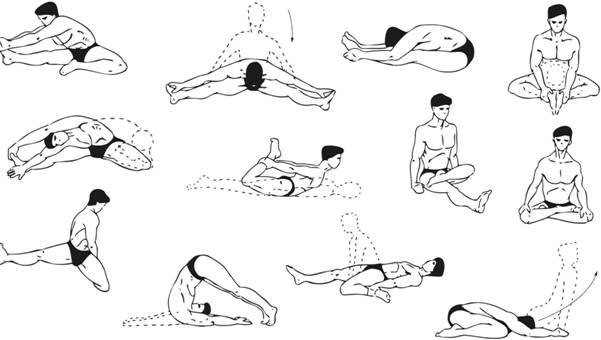 Заміряти пульс(ЧСС) За 10 сек. × 6 =60-90 уд./хв.Ознайомлення спортсменів з технікою метання м’яча:Техніка метання м’яча складається з наступних фаз (Рис. 8):Тримання м’яча;Замах;Розбіг;Кидок.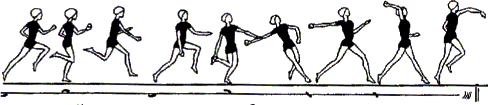 Рис. 8. Техніка метань м’ячаТехнічні характеристики:Кидок м’яча відбувається ривковим рухом («хльостом») із-за голови.Розбіг виконується на доріжці шириною по можливості 4 м. При розбігу не можна допускати обертання тулуба.Перехід до виконання кидка відбувається за рахунок передостаннього схресного кроку, коли права нога виноситься вперед.Ноги сприяють кидку, випрямляючись одна за другою (спочатку права, потім ліва). Рух тулуба вперед після кидка «гаситься» наступним кроком.Технічні характеристики ТРИМАННЯ МЯЧА:Вказівний і середній пальці розміщені позаду м’яча, а великий і без іменний підтримують його збоку.Рука не напружена.Помилки при хваті:М’яч лежить в долоні, всі пальці охоплюють його. М’яч утримують лише великий і вказівний пальці.В обох випадках ускладнюється своєчасний випуск м’яча.Технічні характеристики виконання ЗАМАХУ:В кінці розбігу розігнути руку і виконати замах назад;Одночасно повертати тулуб направо;Далі виконується «схресний крок», тобто виконується крок правою ногою носком назовні, с поворотом тазу в ту же сторону;Цей крок виконується значно швидше інших, для того, щоб обігнати тулуб.Технічні характеристики виконання КИДКУ:Кидок починається одразу, як маса тіла буде перенесена на праву ногу.При виконанні кидка права нога випрямляється, праве плече швидко виводиться вперед, лікоть руки, яка виконує кидок повертається догори і дещо зігнута ліва нога ставиться попереду тулуба, здійснюється упор.Спортсмен опиняється у положенні натягнутого лука.З положення натягнутого лука спортсмен робить рукою «хльост» вперед.Маса тіла переміщається на ліву ногу, яка тепер також випрямляється.Права нога довго на відривається від доріжки. Після виконання кидка за допомогою правої ноги ви «гасите» рух тіла вперед.Методичні рекомендації: Даний вид програми надає значні можливості для участі спортсменів з низьким рівнем здібностей. Учасники можуть використовувати будь-яку техніку метання, томупереважна більшість спортсменів виконує метання м’яча без виконання фази «розбігу».до 15 хв.-	імітація метання м’яча без м’яча2 – 3 хв.-	імітація метання м’яча з м’ячем без випускання2 – 3 хв.-	метання з місця (рис. 9) (Гра «Влуч в ціль»)Спортсмени використовують в якості мішені велосипедну шину, закріпіть в верхньому куті футбольних воріт, або м’яч, звисаючий з планки.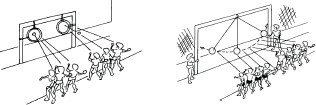 Рис. 9. Варіанти гри «Попади в ціль»до 10 хв.Методичні рекомендації: вносити корекцію під час виконання з метою покращення технікивиконання.Можливі помилкиШляхи виправленняПри хваті м’яча його тримають або дуже міцно абодуже слабо.Добре вивчити техніку хвату м’яча.Таз та права нога дуже вивернуті праворуч.Акцентуйте увагу на виніс носка стопи вперед.Намагайтесь виконати «скручування» в поясі.Рука, яка виконує кидок не повністю випрямлена.Акцентуйте увагу на виведенні руки назад. Більшевиконуйте кидків з місця.При виконанні кидка, рука, яка виконує кидок дуже відводиться в сторону від тулуба.Виконуйте вправи для плечей на розтягування і нарухливість; метання в ціль виконувати кидком із-за голови.При виконанні кидка, голова і верхня частина тулубавідхиляється ліворуч.Виконуйте далекі кидки через високі перепони. Прицьому слідкуйте за траєкторією польоту.Ліва нога «стопорить», в результаті чого спортсмензгинається вперед.Виконуйте більше кидків, при цьому ліву ногу ставтена доріжку (грунт) зверху, а потім випрямляйтесь.Права нога виставлена вперед, тому неможливенормальне перенесення зусилля.Вправи виконуйте повільно і правильно виконуйтевідлік.-	з високого старту4	х 120 м-	стрибки у довжину з місця (в яму)6 – 7 стриб.-	розвиток м’язів живота (В. П. – лежачи на спині);3 х 7 – 10 разів-	розвиток м’язів спини (В. П. – лежачи на животі, руки за головою, ногизафіксовані, піднімання тулуба);3 х 5 – 7 разів-	присідання;6 – 7 разів-	стрибки на двох ногах на місці.3 х 15 разів№Зміст вправДозування1.В. п. – лежачи на спині, ноги зігнуті в колінах, стопи на підлозі, руки біля голови. Розтягування: зімкніть коліна і відхиліть їх в сторону, доки не відчуєте приємне потягування в боці. Голову повертати у протилежному напрямку. Те саме в другусторону.1 – 2 хв.2.В. п. – сід, ноги нарізно, спина пряма.Розтягування: нахилитись до правої ноги, потім до лівої, потім до середини. Тягнутись необхідно вниз грудьми, а не головою, спину при нахилі намагатись на ситулити.8 разів3.В. п. – лежачи на спині, ліва нога зігнута, права лежить на ступні лівої ноги. Розтягування: підтягуємо обидві ноги до себе. Обхватуємо ліву ногу спереді за коліноабо ззаду за стегно. Те саме змінивши ноги.2 – 3 хв.